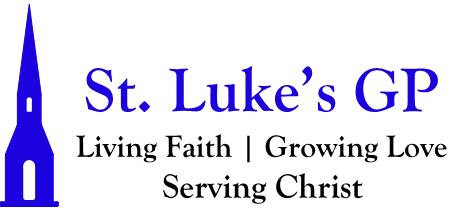 St. Luke’s Gondola Point Morning Prayer Service Service for the Eleventh Sunday After PentecostAugust 21, 2022[Un-bolded words are said by one, Bolded words can be said by all.]PENITENTIAL RITE I am the way, the truth, and the life, says the Lord; no one comes to the Father, but by me. John 14.6Dear friends in Christ, as we prepare to worship almighty God, let us with penitent and obedient hearts confess our sins, that we may obtain forgiveness by his infinite goodness and mercy.Silence is kept. Most merciful God, we confess that we have sinned against you in thought, word, and deed, by what we have done and by what we have left undone. We have not loved you with our whole heart; we have not loved our neighbours as ourselves. We are truly sorry and we humbly repent. For the sake of your Son Jesus Christ, have mercy on us and forgive us, that we may delight in your will, and walk in your ways, to the glory of your name. Amen. Almighty God have mercy upon us, pardon and deliver us from all our sins, confirm and strengthen us in all goodness, and keep us in eternal life; through Jesus Christ our Lord. Amen.Opening All-Ages Song: 10 Commands MORNING PRAYERLord, open our lips,And our mouth shall proclaim your praise.O God, make speed to save us.O Lord, make haste to help us.Glory to the Father, and to the Son, and to the Holy Spirit: as it was in the beginning, is now, and will be for ever. Amen. Alleluia!The Lord is our light and our life: O come, let us worship.Venite Psalm 95.1–7Come, let us sing to the Lord; *let us shout for joy to the rock of our salvation.Let us come before his presence with thanksgiving *and raise a loud shout to him with psalms.For the Lord is a great God, *and a great king above all gods.In his hand are the caverns of the earth, *and the heights of the hills are his also.The sea is his for he made it, *and his hands have moulded the dry land.Come, let us bow down, and bend the knee, *and kneel before the Lord our maker.For he is our God, and we are the people of his pasture and the sheep of his hand. *Oh, that today you would hearken to his voice!The Lord is our light and our life: O come, let us worship.PROCLAMATION OF THE WORDA reading from the book of Isaiah 58:9b–14.Then you shall call, and the Lord will answer; you shall cry for help, and he will say, Here I am. If you remove the yoke from among you, the pointing of the finger, the speaking of evil, if you offer your food to the hungry and satisfy the needs of the afflicted, then your light shall rise in the darkness and your gloom be like the noonday. The Lord will guide you continually, and satisfy your needs in parched places, and make your bones strong; and you shall be like a watered garden, like a spring of water, whose waters never fail. Your ancient ruins shall be rebuilt; you shall raise up the foundations of many generations; you shall be called the repairer of the breach, the restorer of streets to live in. If you refrain from trampling the sabbath, from pursuing your own interests on my holy day; if you call the sabbath a delight and the holy day of the Lord honorable; if you honor it, not going your own ways, serving your own interests, or pursuing your own affairs;then you shall take delight in the Lord, and I will make you ride upon the heights of the earth; I will feed you with the heritage of your ancestor Jacob, for the mouth of the Lord has spoken.The Word of the Lord: Thanks be to God.Psalm 103:1–8Bless the Lord, O my soul, *and all that is within me, bless his holy name.Bless the Lord, O my soul, *and forget not all his benefits.He forgives all your sins *and heals all your infirmities;He redeems your life from the grave *and crowns you with mercy and loving-kindness;He satisfies you with good things, *and your youth is renewed like an eagle’s.The Lord executes righteousness *and judgement for all who are oppressed.He made his ways known to Moses *and his works to the children of Israel.The Lord is full of compassion and mercy, *slow to anger and of great kindness.Glory be to the Father, and to the Son, and to the Holy Spirit: As it was in the beginning, is now and will be for ever. Amen.A reading from the letter to the Hebrews 12:18–29.You have not come to something that can be touched, a blazing fire, and darkness, and gloom, and a tempest, and the sound of a trumpet, and a voice whose words made the hearers beg that not another word be spoken to them. (For they could not endure the order that was given, “If even an animal touches the mountain, it shall be stoned to death.” Indeed, so terrifying was the sight that Moses said, “I tremble with fear.”) But you have come to Mount Zion and to the city of the living God, the heavenly Jerusalem, and to innumerable angels in festal gathering, and to the assembly of the firstborn who are enrolled in heaven, and to God the judge of all, and to the spirits of the righteous made perfect, and to Jesus, the mediator of a new covenant, and to the sprinkled blood that speaks a better word than the blood of Abel. See that you do not refuse the one who is speaking; for if they did not escape when they refused the one who warned them on earth, how much less will we escape if we reject the one who warns from heaven! At that time his voice shook the earth; but now he has promised, “Yet once more I will shake not only the earth but also the heaven.” This phrase, “Yet once more,” indicates the removal of what is shaken—that is, created things—so that what cannot be shaken may remain. Therefore, since we are receiving a kingdom that cannot be shaken, let us give thanks, by which we offer to God an acceptable worship with reverence and awe; for indeed our God is a consuming fire.The word of the Lord: Thanks be to God.Hymn: Take My Life & Let It Be (MP# 624) The Lord be with you: And also with you.The Holy Gospel of our Lord Jesus Christ, according to Luke (13:10–17)Glory to You, Lord Jesus Christ.Now he was teaching in one of the synagogues on the sabbath. And just then there appeared a woman with a spirit that had crippled her for eighteen years. She was bent over and was quite unable to stand up straight. When Jesus saw her, he called her over and said, “Woman, you are set free from your ailment.” When he laid his hands on her, immediately she stood up straight and began praising God. But the leader of the synagogue, indignant because Jesus had cured on the sabbath, kept saying to the crowd, “There are six days on which work ought to be done; come on those days and be cured, and not on the sabbath day.” But the Lord answered him and said, “You hypocrites! Does not each of you on the sabbath untie his ox or his donkey from the manger, and lead it away to give it water? And ought not this woman, a daughter of Abraham whom Satan bound for eighteen long years, be set free from this bondage on the sabbath day?” When he said this, all his opponents were put to shame; and the entire crowd was rejoicing at all the wonderful things that he was doing.The Gospel of Christ: Praise be to You, O Christ.SermonThe Apostles’ CreedLet us confess the faith, as we say,I believe in God, the Father almighty, creator of heaven and earth.I believe in Jesus Christ, his only Son, our Lord.He was conceived by the power of the Holy Spiritand born of the Virgin Mary.He suffered under Pontius Pilate,was crucified, died, and was buried.He descended to the dead.On the third day he rose again.He ascended into heaven, and is seated at the right hand of the Father.He will come again to judge the living and the dead.I believe in the Holy Spirit, the holy catholic Church,the communion of saints, the forgiveness of sins,the resurrection of the body, and the life everlasting. Amen.INTERCESSIONSIn peace let us pray to the Lord, saying, “Lord, hear and have mercy.”We pray for all who confess the name of Christ: fill us with the power of your Holy Spirit. Lord, hear and have mercy.We pray for those whose lives are bound in mutual love, and for those who live in celibacy: be their joy and their strength. Lord, hear and have mercy.For all in danger, for those who are far from home, prisoners, exiles, victims of oppression: grant them your salvation. Lord, hear and have mercy.We pray for the people of Ukraine, Yemen, Myanmar, Afghanistan, Sri Lanka, Sudan, Eritrea and Ethiopia, and all who are facing the horrors of war.
We pray for peace and the laying down of weapons.
We pray for all those who fear for tomorrow, that your Spirit of comfort would draw near to them.
We pray for those with power over war or peace, for wisdom, discernment and compassion to guide their decisions.
Above all, we pray for all your precious children, at risk and in fear,
that you would hold and protect them.Almighty God,kindle, we pray, in every heart the true love of peace, and guide with your wisdom those who take counsel for the nations of the earth, that justice and peace may increase, until the earth is filled with the knowledge of your love; through Jesus Christ our Lord. Amen.For all who are facing trials and difficulties, for those who are sick, and those who are dying: show them your kindness and mercy. Lord, hear and have mercy.We pray for one another: may we always be united in service and love.Lord, hear and have mercy.We pray to be forgiven our sins and set free from all hardship, distress, want, war, and injustice. Lord, hear and have mercy.May we discover new and just ways of sharing the goods of the earth, struggling against exploitation, greed, or lack of concern: may we all live by the abundance of your mercies and find joy together. Lord, hear and have mercy.May we be strengthened by our communion with all Christ’s saints.Lord, hear and have mercy.[Our weekly prayer list can be found in this week’s bulletin. Take a moment to offer up to the Lord your own petitions and prayers, for yourself or others, either silently or aloud.] Lord, hear and have mercy.CollectAlmighty God,we are taught by your word that all our doings without love are worth nothing.Send your Holy Spirit and pour into our hearts that most excellent gift of love, the true bond of peace and of all virtue; through Jesus Christ our Lord, who lives and reigns with you and the Holy Spirit, one God, now and for ever. Amen.The Lord’s PrayerAnd now, as our Saviour Christ has taught us, we are bold to say, Our Father, who art in heaven, hallowed be thy name, thy kingdom come, thy will be done, on earth as it is in heaven. Give us this day our daily bread. And forgive us our trespasses, as we forgive those who trespass against us. And lead us not into temptation, but deliver us from evil. For thine is the kingdom, the power, and the glory, for ever and ever. Amen.Let us bless the Lord. Thanks be to God.Hymn: Breathe on Me, Breath of God (CP# 649)Dismissal May the God of hope fill us with all joy and peace in believing through the power of the Holy Spirit. Amen.